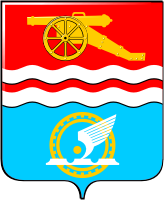 Каменск-Уральский городской округ 
Свердловской области
Орган местного самоуправления                                                                           «Управление образования Каменск-Уральский городской округ»П Р И К А Зот   .11.2021   №  О Почетной грамоте органа местного самоуправления «Управление образования Каменск-Уральского городского округа», Благодарственном письме органа местного самоуправления «Управление образования Каменск-Уральского городского округа», Благодарности органа местного самоуправления «Управление образования Каменск-Уральского городского округа»В соответствии с подпунктом 5 пункта 3.3 Положения об органе местного самоуправления «Управление образования Каменск-Уральского городского округа», утвержденного решением Городской Думы города Каменска-Уральского от 18.06.2014 № 306 (в ред. решений Городской Думы города Каменска-Уральского от 27.12.2016 № 74, от 23.05.2018 № 346, от 26.12.2018 № 448, от 16.10.2019 № 606, решения Думы Каменск-Уральского городского округа от 19.08.2020 № 712, в целях упорядочения работы по награждению Почетной грамотой органа местного самоуправления «Управление образования Каменск-Уральского городского округа», Благодарственным письмом органа местного самоуправления «Управление образования Каменск-Уральского городского округа», Благодарностью органа местного самоуправления «Управление образования Каменск-Уральского городского округа»приказываю:1. Утвердить:1) Положение о Почетной грамоте органа местного самоуправления «Управление образования Каменск-Уральского городского округа» (прилагается);2) Положение о Благодарственном письме органа местного самоуправления «Управление образования Каменск-Уральского городского округа» (прилагается);3) Положение о Благодарности органа местного самоуправления «Управление образования Каменск-Уральского городского округа» (прилагается).2. Опубликовать настоящий приказ в газете «Каменский рабочий» 
и разместить на официальном сайте Управления образования.3. Контроль за исполнением настоящего приказа оставляю за собой. НачальникУправления образования						Л.М. МиннуллинаУтвержденоприказом начальникаУправления образованияот __ ноября 2021 г. № ____ПОЛОЖЕНИЕО ПОЧЕТНОЙ ГРАМОТЕ ОРГАНА МЕСТНОГО САМОУПРАВЛЕНИЯ «УПРАВЛЕНИЕ ОБРАЗОВАНИЯ КАМЕНСК-УРАЛЬСКОГО ГОРОДСКОГО ОКРУГА» 1. Награждение Почетной грамотой органа местного самоуправления «Управление образования Каменск-Уральского городского округа» (далее - Почетная грамота, Управление образования) является формой поощрения граждан Российской Федерации, иностранных граждан, лиц без гражданства (далее – физические лица), трудовых коллективов учреждений и организаций всех форм собственности, общественных организаций и индивидуальных предпринимателей (далее - организации).2. Основаниями для вручения Почетной грамоты являются:1) вклад в развитие системы образования Каменск-Уральского городского округа (далее - городской округ);2) активное участие в деятельности системы образования городского округа;3) заслуги, касающиеся жизнедеятельности системы образования городского округа, а также высокие профессиональные достижения, многолетний, добросовестный труд в системе образования городского округа;4) юбилейные и праздничные даты физических лиц (50 лет и каждые последующие 5 лет со дня рождения), организаций, при наличии вышеуказанных заслуг.3. Ходатайство о награждении Почетной грамотой (далее - ходатайство о награждении) может возбуждаться должностными лицами Управления образования, председателем Каменск-Уральской городской организации профсоюза работников народного образования и науки Российской Федерации, руководителями и трудовыми коллективами организаций системы образования Каменск-Уральского городского округа (далее - инициатор поощрения).4. Ходатайство о награждении вносится на имя начальника органа местного самоуправления «Управление образования Каменск-Уральского городского округа» (далее – начальник Управления образования) не менее чем за 10 рабочих дней до предполагаемой даты награждения.5. Ходатайство о награждении принимается к рассмотрению, если физическое лицо, представляемое к награждению:1) имеет стаж работы в сфере профессиональной деятельности не менее семи лет, стаж работы в организации не менее трех лет.2) ранее был награжден наградами организации, являющейся инициатором поощрения (при наличии у организации таких наград);3) ранее был награжден Благодарственным письмом Управления образования. В случае отсутствия у организации собственных, награждение Почетной грамотой осуществляется только при наличии Благодарственного письма Управления образования.6. Ходатайство о награждении состоит из следующих документов:1) сопроводительное письмо на имя начальника Управления образования, подписанное инициатором поощрения о награждении с обязательным указанием фамилии, имени, отчества и телефона исполнителя, ответственного за подготовку документов к награждению;2) представление к награждению, подписанное руководителем организации с указанием должности и даты подписания в соответствии с приложением № 1 к настоящему Положению (для граждан), приложением № 2 к настоящему Положению (для организаций);3) копия страницы паспорта (2, 3 страницы) или иного документа, удостоверяющего личность, содержащая сведения о фамилии, имени и отчестве лица, представленного к награждению;4) выписка из Единого государственного реестра юридических лиц или Единого государственного реестра индивидуальных предпринимателей, выданная налоговым органом в течение одного месяца до даты внесения ходатайства о награждении;5) копия решения коллегиального органа управления организации о представлении к награждению.7. Ходатайство о награждении двух и более работников сопровождается списком, который представляется в алфавитном порядке.8. К ходатайствам о награждении трудовых коллективов организаций, осуществляющих деятельность в системе образования городского округа, а также руководителей и заместителей руководителей организаций кроме документов, указанных в пункте 6 настоящего положения, должна прилагаться краткая историческая справка о создании и развитии организации с указанием вклада, внесенного коллективом организации в социально-экономическое развитие городского округа.9. Ходатайство о награждении регистрируется специалистом в области кадрового обеспечения Управления образования, в должностные обязанности которого входит подготовка документов по награждению (далее - специалист). Регистрация может осуществляться в электронном виде.10. Специалист проводит проверку ходатайства о награждении на соответствие требованиям настоящего положения в течение пяти рабочих дней со дня его поступления.11. Несвоевременное или неполное представление документов является основанием для отклонения ходатайства о награждении или возвращения документов на доработку, о чем сообщается инициатору поощрения.12. Решение о награждении Почетной грамотой принимается начальником Управления образования и оформляется распоряжением начальника Управления образования. 13. Подготовка проектов распоряжений начальника Управления образования о награждении Почетной грамотой, их учет осуществляется специалистом. 14. Текст Почетной грамоты оформляется специалистом Управления образования, в должностные обязанности которого входит данная работа, и передается для подписания начальником Управления образования.15. Почетная грамота подписывается начальником Управления образования и заверяется печатью Управления образования.16. Специалист передает Почетную грамоту, копию распоряжения начальника Управления образования инициатору поощрения для организации их вручения, а также внесения соответствующей записи в трудовую книжку работника.17. Вручение Почетной грамоты производится гласно, в торжественной обстановке начальником Управления образования либо уполномоченным им должностным лицом.18. Награждение Почетной грамотой может служить основанием для выплаты материального поощрения за счет средств организации - инициатора поощрения.19. Повторное награждение Почетной грамотой производится не ранее чем через пять лет.20. Дубликат Почетной грамоты взамен утраченной не выдается.21. Организацию изготовления бланков Почетных грамот, а также их учет и хранение осуществляет специалист Управления образования, в должностные обязанности которого входит данная работа.22. Награждение Почетными грамотами по итогам конкурсных и иных мероприятий осуществляется в соответствии с положениями о них, утверждаемыми начальником Управления образования.23. Награждение Почетными грамотами обучающихся осуществляется в соответствии с положением о награждении и поощрении обучающихся, утверждаемым начальником Управления образованияПриложение № 1к Положению о Почетной грамоте органа местного самоуправления «Управление образования Каменск-Уральского городского округа»ФормаНачальнику органа местного самоуправления «Управление образования Каменск-Уральского городского округа»________________________________________(Фамилия И.О.)ПРЕДСТАВЛЕНИЕк награждению __________________________________________________________(указать наименование награды)1.* Фамилия, имя, отчество ________________________________________________2.* Должность, подразделение ______________________________________________3.* Место работы, общая численность сотрудников организации ________________________________________________________________________(полное наименование организации)4.* Дата рождения ________________________________________________________(число, месяц, год)5.* Образование __________________________________________________________(наименование учебного заведения, год окончания, специальность)6.* Ученая степень, ученое звание ___________________________________________7.* Общий стаж работы ____________________________________________________  * Стаж работы в отрасли __________________________________________________  * Стаж работы в данной организации ________________________________________8.* Какими наградами награжден(а) ________________________________________ ________________________________________________________________________(благодарности, благодарственные письма, почетные грамоты, почетные звания, ордена,________________________________________________________________________медали и год награждений, если не имеются - указать это)9.* Сведения о трудовой деятельности или активном участии в деятельности системы образования городского округа с указанием конкретных заслуг представляемого 
к награждению ___________________________________________________________ 10.* Предлагаемая формулировка текста о награждении ________________________________________________________________________________________________11.* Планируемая дата награждения ________________________________________________________________		______ 		________________________ (должность руководителя организации)		(подпись)			(И.О. Фамилия)            М.П.________________________________________________________________________* Пункты обязательные для заполнения.Пункт 6 при отсутствии ученой степени или звания в графе указывается - "не имеет".Пункт 8 при отсутствии наград в графе указывается - "не имеет".Приложение № 2к Положению о Почетной грамоте органа местного самоуправления «Управление образования Каменск-Уральского городского округа»ФормаНачальнику органа местного самоуправления «Управление образования Каменск-Уральского городского округа»_______________________________________(Фамилия И.О.)ПРЕДСТАВЛЕНИЕк награждению ___________________________________________________________(указать наименование награды)1. * Полное наименование организации _______________________________________________________________________________________________________________(в соответствии с уставными или учредительными документами)2. * Общая численность сотрудников _________________________________ человек.3. * Краткая историческая справка о создании и развитии организации с указанием ее вклада предприятия в развитие системы образования городского округа________________________________________________________________________________________________________________________________________________________________________________________________________________________________________________________________________________________________________________________________________________________________________4. * Предлагаемая формулировка текста о награждении ________________________________________________________________________________________________________________________________________________________________________________________________________________________________________________________________________________________________5. * Планируемая дата награждения ____________________________________________________________________ _________ ________________________(должность руководителя организации)		(подпись)		(И.О. Фамилия)                М.П.__________________________________________________________________* Пункты обязательные для заполнения.Утвержденоприказом начальникаУправления образованияот __ ноября 2021 г. № ____ПОЛОЖЕНИЕО БЛАГОДАРСТВЕННОМ ПИСЬМЕ ОРГАНА МЕСТНОГО САМОУПРАВЛЕНИЯ «УПРАВЛЕНИЕ ОБРАЗОВАНИЯ КАМЕНСК-УРАЛЬСКОГО ГОРОДСКОГО ОКРУГА»1. Награждение Благодарственным письмом органа местного самоуправления «Управление образования Каменск-Уральского городского округа» (далее - Благодарственное письмо, Управление образования) является формой поощрения граждан Российской Федерации, иностранных граждан, лиц без гражданства (далее – физические лица), трудовых коллективов учреждений и организаций всех форм собственности, общественных организаций и индивидуальных предпринимателей (далее - организации).2. Основаниями для вручения Благодарственного письма являются:1) достижения в сфере образования;2) активное участие в административной, благотворительной, общественной и других видах деятельности;3) многолетний добросовестный труд, высокие показатели труда, профессиональное мастерство;4) профессиональные праздники;5) юбилейные и праздничные даты граждан (50 лет и каждые последующие 5 лет со дня рождения), организаций.3. Ходатайство о награждении Благодарственным письмом (далее – ходатайство о награждении) может возбуждаться должностными лицами Управления образования, председателем Каменск-Уральской городской организации профсоюза работников народного образования и науки Российской Федерации, руководителями и трудовыми коллективами организаций системы образования Каменск-Уральского городского округа (далее - инициатор поощрения).4. Ходатайство о награждении вносится на имя начальника Управления образования не менее чем за 10 рабочих дней до предполагаемой даты награждения.5. Ходатайство о награждении принимается к рассмотрению, если физическое лицо, представляемое к награждению:1) имеет стаж работы в сфере профессиональной деятельности не менее трех лет, стаж работы в организации не менее двух лет; 2) ранее был награжден наградами организации, являющейся инициатором поощрения (при наличии у организации таких наград). В случае отсутствия у организации собственных и ведомственных наград Благодарственное письмо Управления образования является первым видом поощрения, согласно статуса наградной иерархии.7. Ходатайство о награждении состоит из следующих документов:1) сопроводительное письмо на имя начальника Управления образования, подписанное инициатором поощрения о награждении с обязательным указанием фамилии, имени, отчества и телефона исполнителя, ответственного за подготовку документов к награждению:2) представление к награждению, подписанное руководителем организации с указанием должности и даты подписания в соответствии с Приложением № 1 к настоящему Положению (для граждан), Приложением № 2 к настоящему Положению (для организаций).3) копия страницы паспорта (2, 3 страницы) или иного документа, удостоверяющего личность, содержащая сведения о фамилии, имени и отчестве лица, представленного к награждению.4) копия свидетельства о государственной регистрации юридического лица, представленного к награждению.5) выписка из Единого государственного реестра юридических лиц или Единого государственного реестра индивидуальных предпринимателей, выданная налоговым органом в течение одного месяца до даты внесения ходатайства о награждении;6) копия решения коллегиального органа управления организации о представлении к награждению.8. Ходатайство о награждении двух и более работником сопровождается списком, который представляется в алфавитном порядке.9. Ходатайство о награждении регистрируется специалистом в области кадрового обеспечения Управления образования, в должностные обязанности которого входит подготовка документов по награждению (далее - специалист).10. Специалист проводит проверку ходатайства о награждении на соответствие требованиям настоящего положения в течение пяти рабочих дней со дня его поступления.11. Несвоевременное или неполное представление документов является основанием для отклонения ходатайства о награждении или возвращения документов на доработку, о чем сообщается инициатору поощрения.12. Решение о награждении Благодарственным письмом принимается начальником Управления образования и оформляется распоряжением начальника Управления образования.13. Подготовка проектов распоряжений начальника Управления образования о награждении Благодарственным письмом, их учет осуществляется специалистом. 14. Текст Благодарственного письма оформляется специалистом Управления образования, в должностные обязанности которого входит данная работа, и передается для подписания начальником Управления образования.15. Благодарственное письмо подписывается начальником Управления образования и заверяется печатью Управления образования.16. Специалист передает Благодарственное письмо, копию распоряжения начальника Управления образования инициатору поощрения для организации их вручения, а также внесения соответствующей записи в трудовую книжку работника.17. Вручение Благодарственного письма производится гласно, в торжественной обстановке начальником Управления образования либо уполномоченным им должностным лицом.18. Награждение Благодарственным письмом может служить основанием для выплаты материального поощрения за счет средств организации - инициатора поощрения.19. Награждение Благодарственным письмом повторно по одному и тому же основанию производится не ранее чем через три года.20. Благодарственное письмо является основанием для награждения Почетной грамотой, но не ранее чем через 3 года после его вручения с учетом заслуг награждаемого за указанный период.21. Дубликат Благодарственного письма взамен утраченного не выдается.22. Организацию изготовления бланков Благодарственных писем, а также их учет и хранение осуществляет специалист Управления образования, в должностные обязанности которого входит данная работа.23. Награждение Благодарственными письмами по итогам конкурсных и иных мероприятий осуществляется в соответствии с положениями о них, утверждаемыми начальником Управления образования.24. Награждение Благодарственными письмами обучающихся осуществляется в соответствии с положением о награждении и поощрении обучающихся, утверждаемым начальником Управления образованияПриложение № 1к Положению о Благодарственном письме органа местного самоуправления «Управление образования Каменск-Уральского городского округа»ФормаНачальнику органа местного самоуправления «Управление образования Каменск-Уральского городского округа»________________________________________(Фамилия И.О.)ПРЕДСТАВЛЕНИЕк награждению __________________________________________________________(указать наименование награды)1.* Фамилия, имя, отчество ________________________________________________2.* Должность, подразделение ______________________________________________3.* Место работы, общая численность сотрудников организации ________________________________________________________________________(полное наименование организации)4.* Дата рождения ________________________________________________________(число, месяц, год)5.* Образование __________________________________________________________(наименование учебного заведения, год окончания, специальность)6.* Ученая степень, ученое звание ___________________________________________7.* Общий стаж работы ____________________________________________________  * Стаж работы в отрасли __________________________________________________  * Стаж работы в данной организации ________________________________________8.* Какими наградами награжден(а) ________________________________________ ________________________________________________________________________(благодарности, благодарственные письма, почетные грамоты, почетные звания, ордена,________________________________________________________________________медали и год награждений, если не имеются - указать это)9.* Сведения о трудовой деятельности или активном участии в деятельности системы образования городского округа с указанием конкретных заслуг представляемого 
к награждению ___________________________________________________________ 10.* Предлагаемая формулировка текста о награждении ________________________________________________________________________________________________11.* Планируемая дата награждения ________________________________________________________________		______ 		________________________ (должность руководителя организации)		(подпись)			(И.О. Фамилия)            М.П.* Пункты обязательные для заполнения.Пункт 6 при отсутствии ученой степени или звания в графе указывается - "не имеет".Пункт 8 при отсутствии наград в графе указывается - "не имеет".Приложение № 2к Положению о Благодарственном  письмеоргана местного самоуправления «Управление образования Каменск-Уральского городского округа»ФормаНачальнику органа местного самоуправления «Управление образования Каменск-Уральского городского округа»_______________________________________(Фамилия И.О.)ПРЕДСТАВЛЕНИЕк награждению ___________________________________________________________(указать наименование награды)1. * Полное наименование организации _______________________________________________________________________________________________________________(в соответствии с уставными или учредительными документами)2. * Общая численность сотрудников _________________________________ человек.3. * Краткая историческая справка о создании и развитии организации с указанием ее вклада предприятия в развитие системы образования городского округа________________________________________________________________________________________________________________________________________________________________________________________________________________________________________________________________________________________________________________________________________________________________________4. * Предлагаемая формулировка текста о награждении ________________________________________________________________________________________________________________________________________________________________________________________________________________________________________________________________________________________________5. * Планируемая дата награждения ____________________________________________________________________ _________ ________________________(должность руководителя организации)		(подпись)		(И.О. Фамилия)                М.П.__________________________________________________________________* Пункты обязательные для заполнения.Утвержденоприказом начальникаУправления образованияот __ ноября 2021 г. № ____ПОЛОЖЕНИЕО БЛАГОДАРНОСТИ ОРГАНА МЕСТНОГО САМОУПРАВЛЕНИЯ «УПРАВЛЕНИЕ ОБРАЗОВАНИЯ КАМЕНСК-УРАЛЬСКОГО ГОРОДСКОГО ОКРУГА»1. Благодарность органа местного самоуправления «Управление образования Каменск-Уральского городского округа» (далее – Благодарность, Управление образования) формой поощрения граждан Российской Федерации, иностранных граждан, лиц без гражданства (далее – физические лица), трудовых коллективов учреждений и организаций всех форм собственности, общественных организаций и индивидуальных предпринимателей (далее - организации).2. Основаниями для поощрения Благодарностью являются:1) заслуги в организации и активное участие в мероприятиях (фестивали, конкурсы, смотры, выставки, соревнования) местных, региональных, российских и международных уровней;2) активное участие в благотворительной, общественной деятельности, оказание спонсорской поддержки;3) профессиональные праздники.3. Ходатайство о поощрении Благодарностью (далее - ходатайство о поощрении) может возбуждаться должностными лицами Управления образования, председателем Каменск-Уральской городской организации профсоюза работников народного образования и науки Российской Федерации, руководителями и трудовыми коллективами организаций системы образования Каменск-Уральского городского округа (далее - инициатор поощрения).4. Ходатайство о поощрении Благодарностью оформляется письмом на имя начальника Управления образования на бланке организации с обязательным указанием фамилии, имени, отчества и телефона исполнителя, ответственного за подготовку документов к поощрению, либо служебной запиской заместителя начальника Управления образования в отношении работников Управления образования и организаций. Поощрение Благодарностью по итогам конкурсных и иных мероприятий осуществляется в соответствии с положениями о них, утверждаемыми начальником Управления образования.5. Ходатайство о поощрении содержит:1) правильное наименование юридического лица, представляемого к поощрению с указанием фамилии, имени, отчества и должности руководителя организации либо фамилию, имя, отчество гражданина, представляемого к поощрению;2) конкретную формулировку текста о поощрении.6. Ходатайство о поощрении двух и более организаций или физических лиц сопровождается списком, который представляется в алфавитном порядке.7. Решение о поощрении Благодарностью принимается начальником Управления образования. 8. Приказом начальника Управления образования (распоряжением начальника Управления образования) Благодарность не оформляется и не является основанием для внесения записи в трудовую книжку работника.9. Подготовка поощрений Благодарностью, их учет осуществляется специалистом Управления образования, в должностные обязанности которого входит данная работа (далее - специалист).10. Текст Благодарности оформляется специалистом и передается для подписания начальником Управления образования.11. Благодарность подписывается начальником Управления образования и заверяется печатью Управления образования.12. Специалист передает Благодарность инициатору поощрения для организации их вручения.13. Вручение Благодарности осуществляется в торжественной обстановке начальником Управления образования либо уполномоченным им должностным лицом.14. Поощрение Благодарностью повторно по одному и тому же основанию производится не ранее чем через два года.15. Дубликат Благодарности взамен утраченной не выдается.16. Организацию изготовления бланков Благодарностей, а также их учет и хранение осуществляет специалист.17. Поощрение Благодарностью обучающихся осуществляется в соответствии с положением о награждении и поощрении обучающихся, утверждаемым начальником Управления образования